Pokrywa wentylacyjna rury i kształtki LD 100Opakowanie jednostkowe: 1 sztukaAsortyment: K
Numer artykułu: 0018.0326Producent: MAICO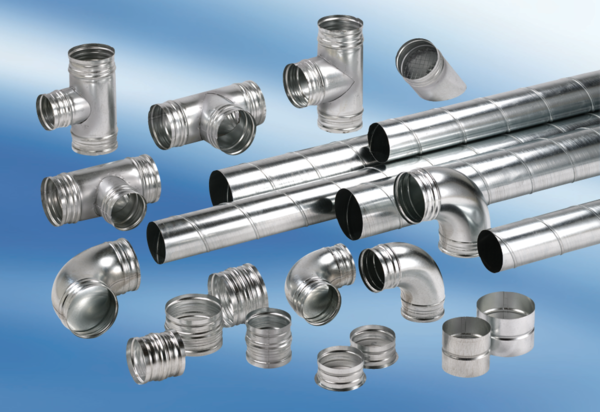 